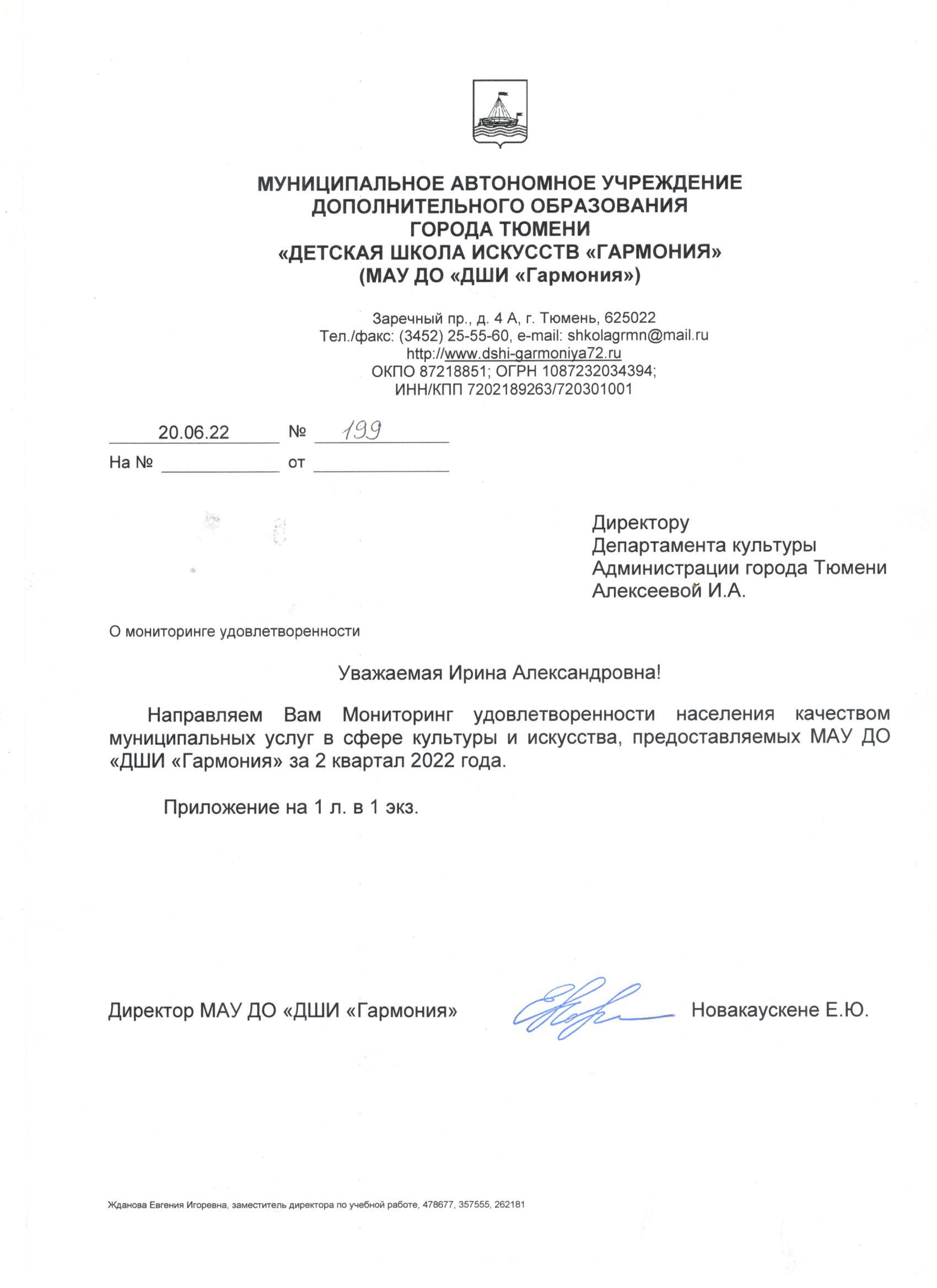 ПриложениеМониторинг удовлетворенности населения качеством муниципальных услуг в сфере культуры и искусства, предоставляемых МАУ ДО «ДШИ «Гармония» за 2 квартал 2022Коэффициент открытости (прозрачности) и доступности информации (Код)Рейтинг открытости = 1.0Доступность информации = 4.0Код = 1,0+4.0 =5.0Код = 100%Коэффициент удовлетворенности (Куо)Руп = 302 (численность респондентов, ответивших «удовлетворен полностью»)Ру   = 12 (численность респондентов, ответивших «не совсем удовлетворен»)Рну = 0 (численность респондентов, ответивших «совершенно не удовлетворен»)maxNb  = 314*5 = 1570 (максимальное (идеальное) количество баллов)Куо = (302*5) + (12*3) + (1*0) *100 = (1510+36+0) *100 = 98,4 (%)                           314*5                                 1570Коэффициент наличия жалоб (Кж)Кж = 0%Обобщающий коэффициент удовлетворенности (Кун)             Куо + Код               98,4 + 100Кун =          2           - Кж =       2            - 0 = 99,2 %